Spring 2022 Writing Topics1. Mi estado favorito 2. Por qué necesito un carro 3. Un buen amigo es... 4. Las personas importantes que hay en mi vida 5. Por qué trabajo o no trabajo 6. Lo que quiero ser 7. Los libros y revistas que me gustan leer 8. Las cosas que me gustan o no me gustan de mí9. Mis vacaciones favoritas
10. ¿Qué hiciste el fin de semana pasado? 11. ¿Con quién prefieres ir de compras y por qué?
12. Mi restaurante favorito 13. Mi maestro preferido 14. Un buen día
15. Los Estados Unidos
16. Mi actor favorito 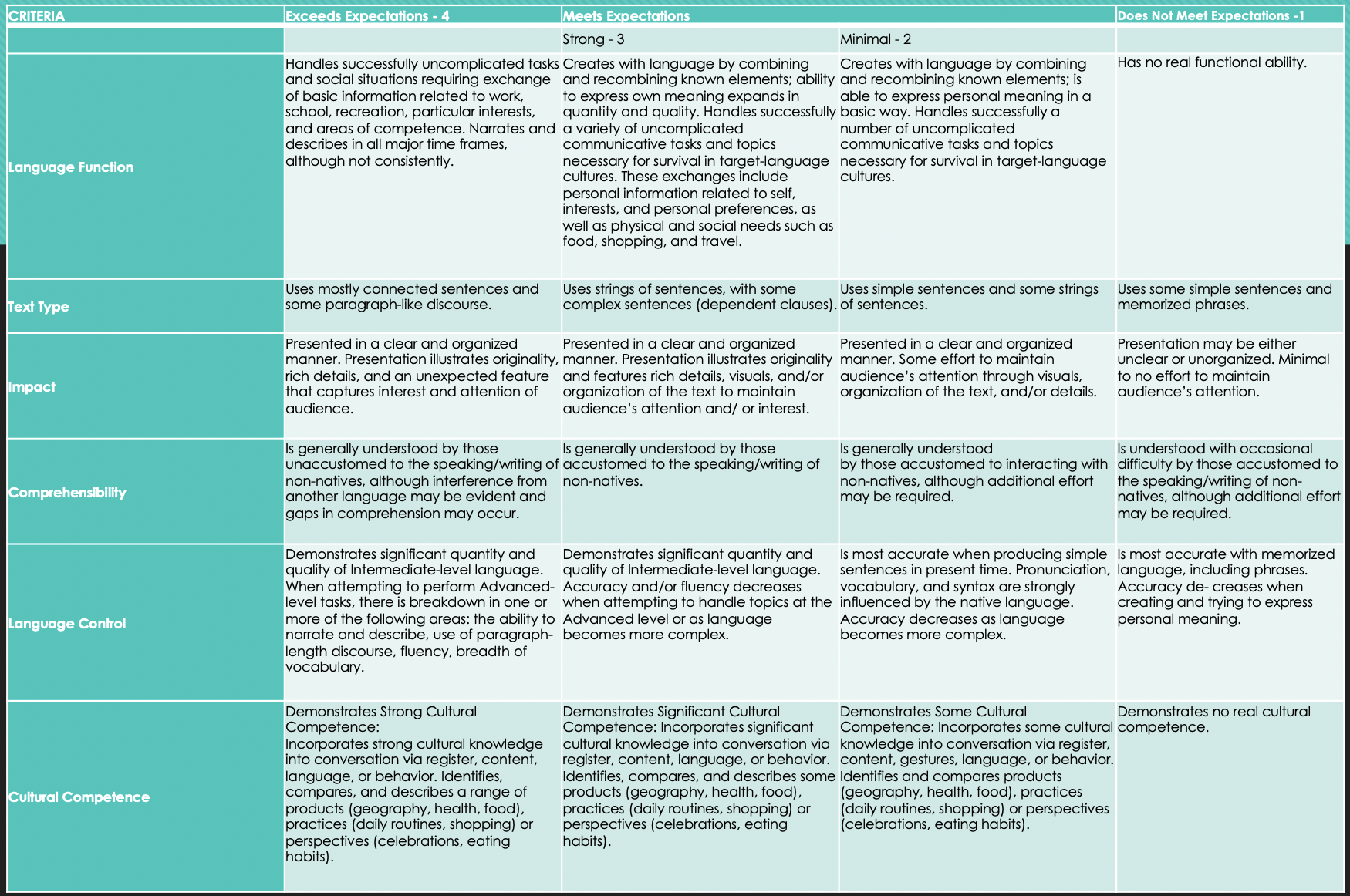 